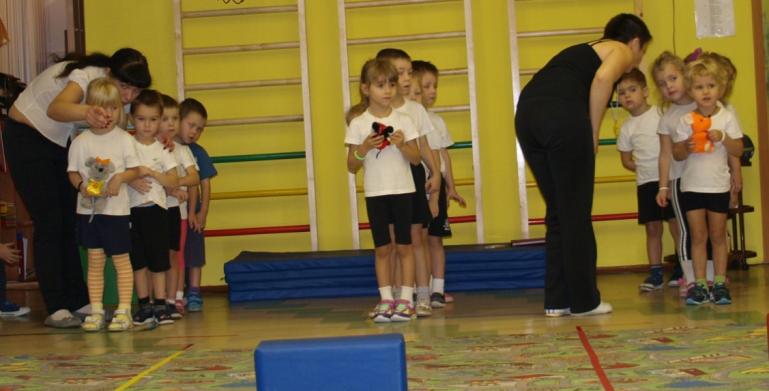 Потерялись наши сказки…Мы поможем их найти.     Но для этого нам нужно     Испытания пройти!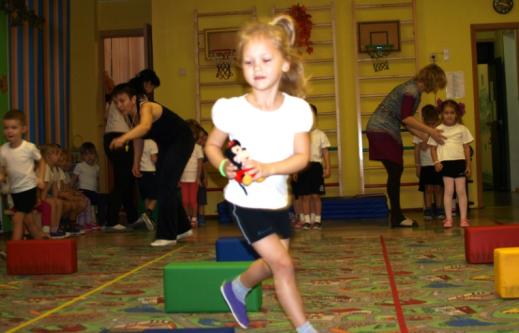 Тянет мышка репку,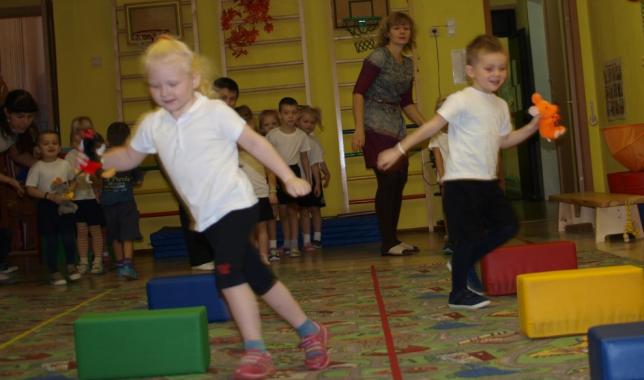                    Держим мышку крепко!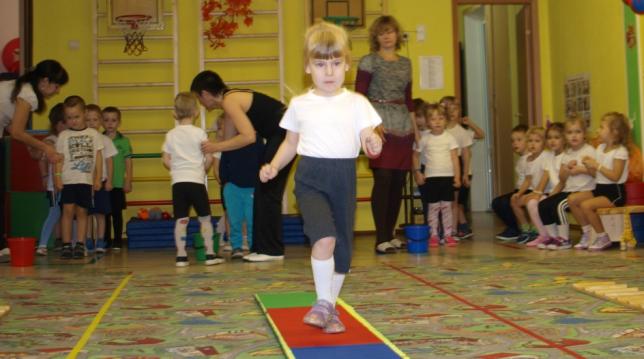              Снесла курочка яйцо.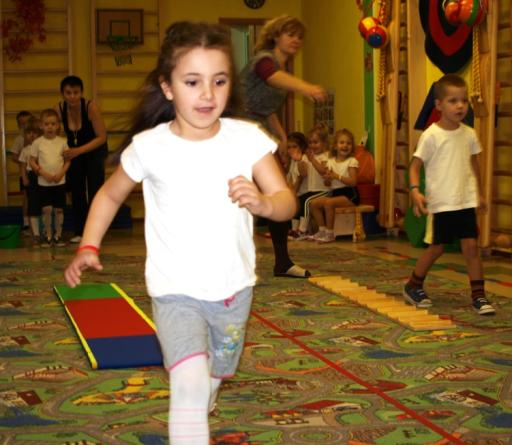 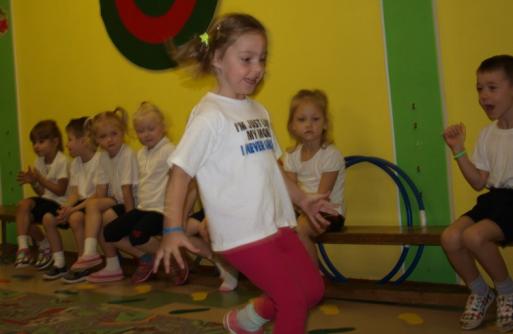                                      Золотое же оно!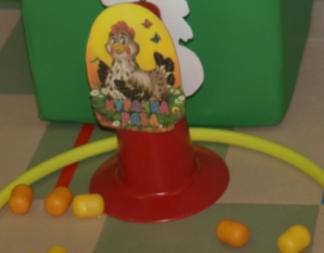 Мы яйца соберём        И в ведёрко                                   принесём!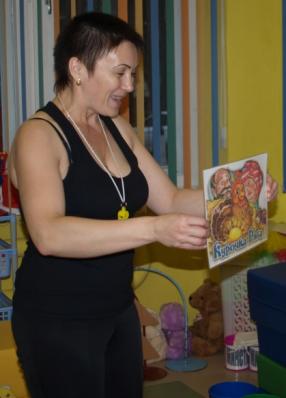 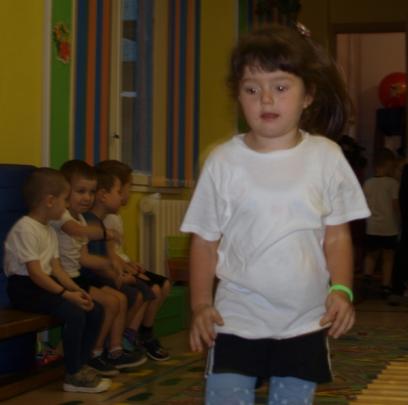 Отыскали  эту сказку.Мы такие молодцы!Надо нам найти другие…Вперёд, спортсмены-прыгунцы! Будем строить теремок.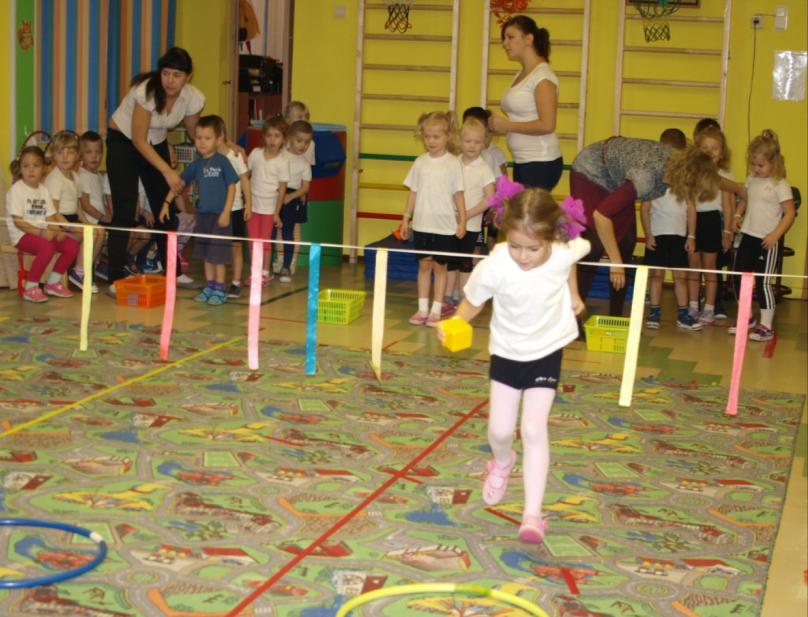 Он не низок, не высок…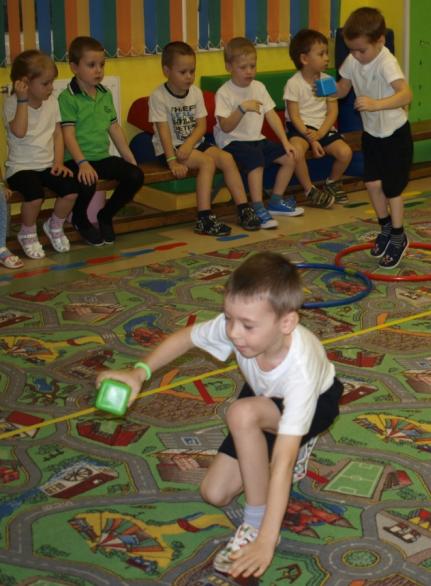 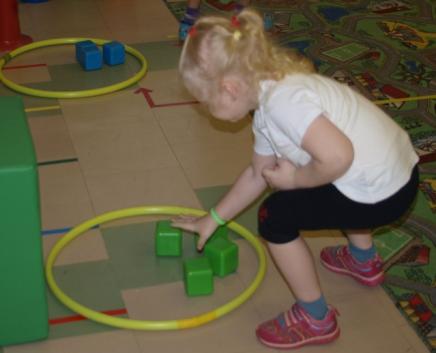 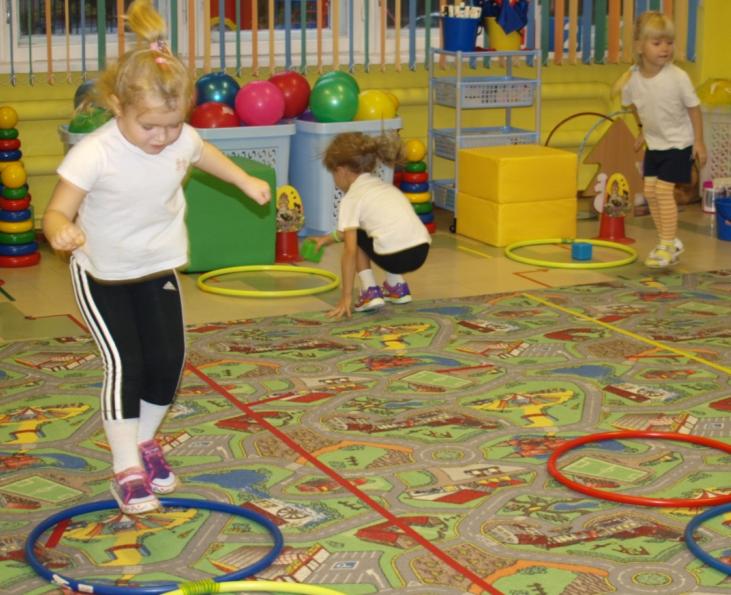 Ты под веточкой беги,                                                 Кубик в груду положи,Быстро в обручи скачи.                                              И быстрей к нам поспеши!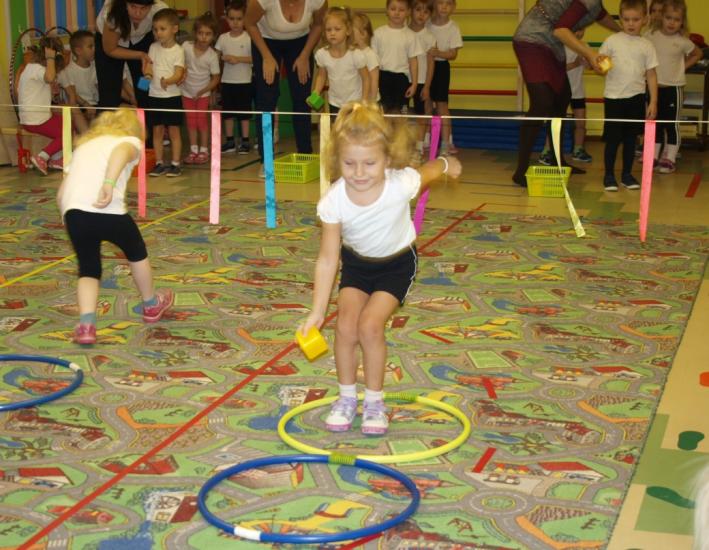 Воспитатели, вперёд!Нужно строить теремок!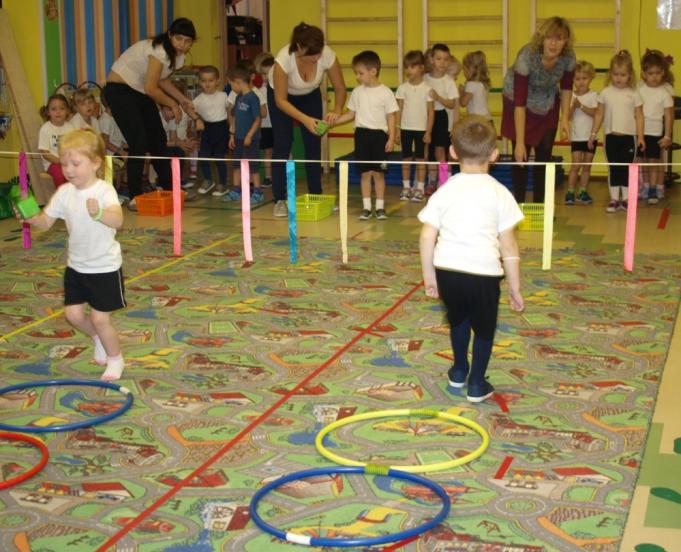 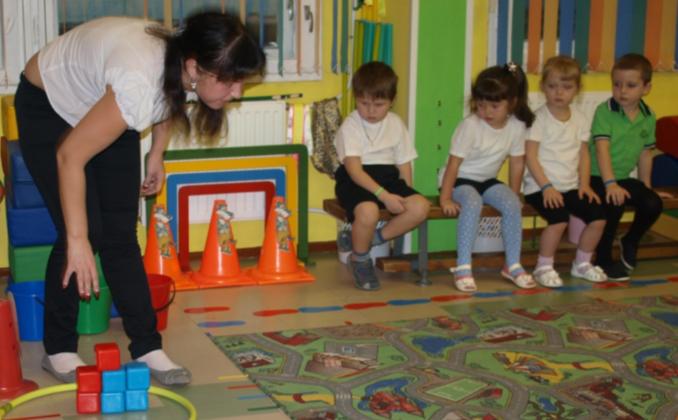 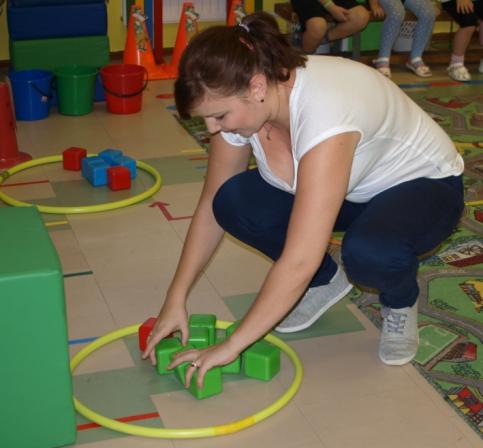 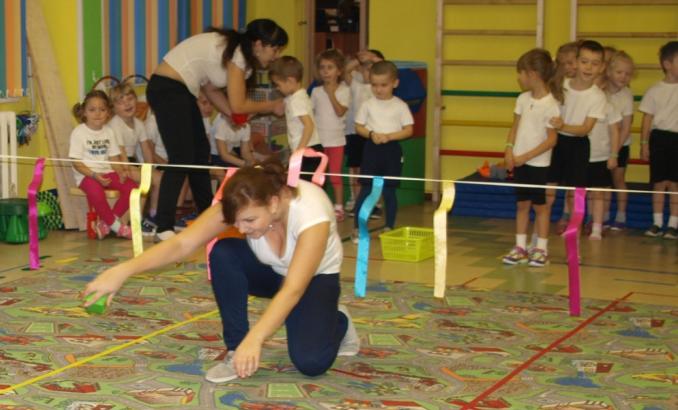 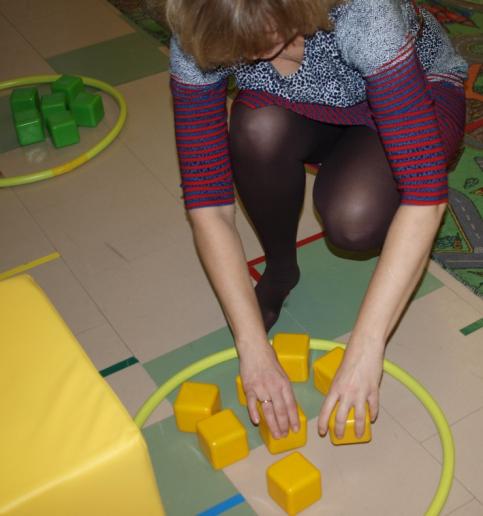 Вот помощники какие –                              Воспитатели большие!Непослушный колобок по мостику катился,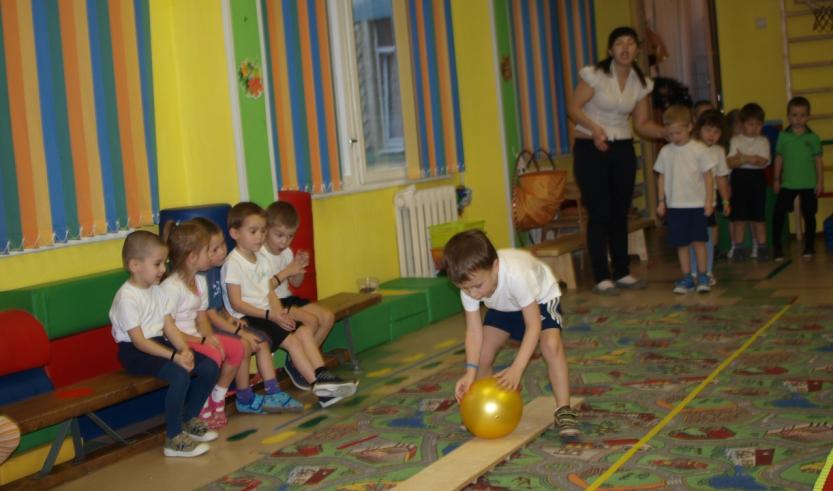 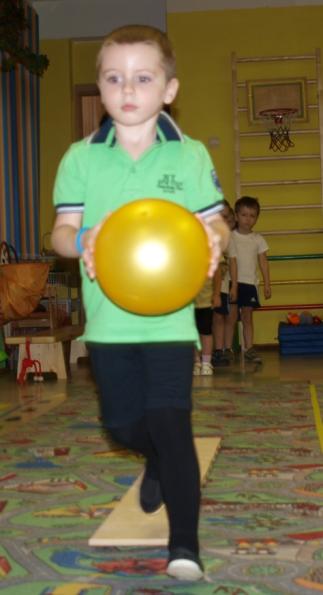                                                      Без нас бы заблудился…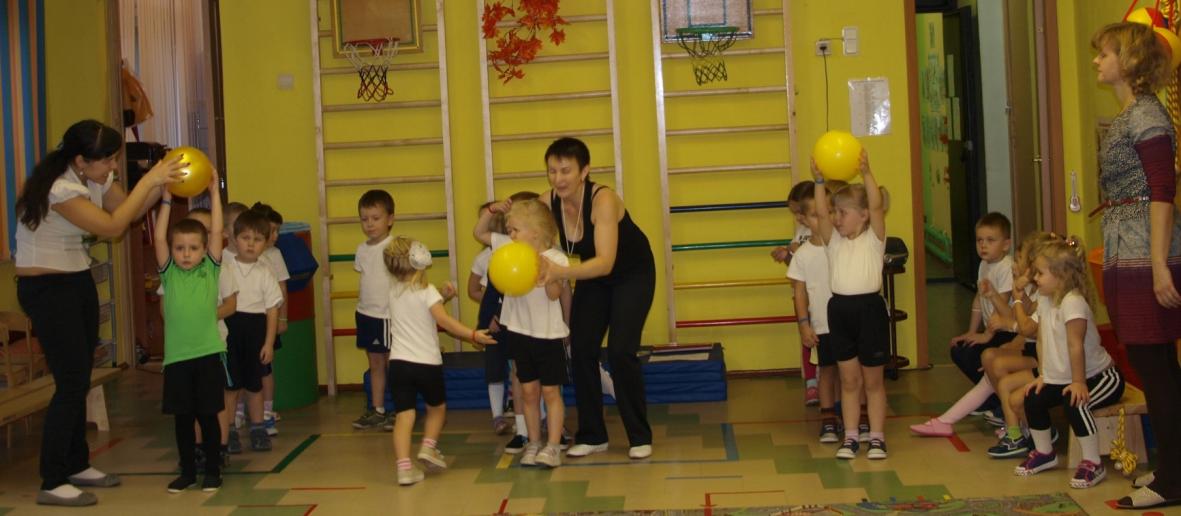 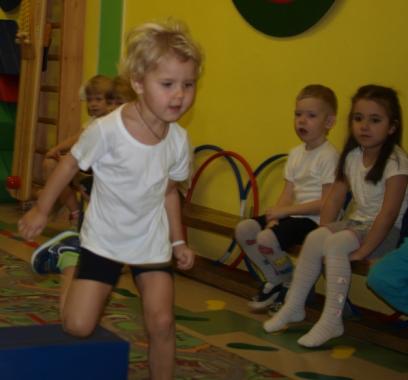 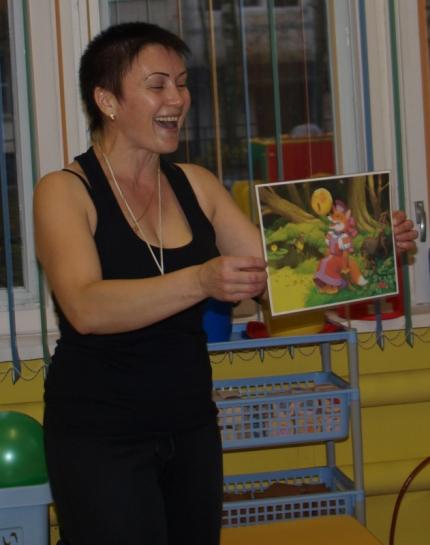 Козлятки, бегите!Найти сказку                                      помогите!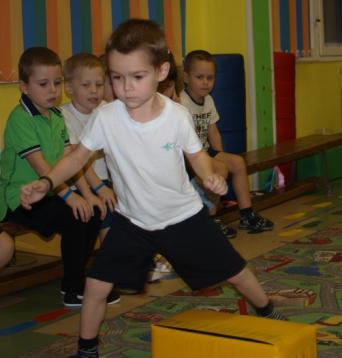 Нашлась сказка Колобок…Колобок – румяный бок…Притаился в чаще волк.                                         Мчитесь быстро – со всех ног.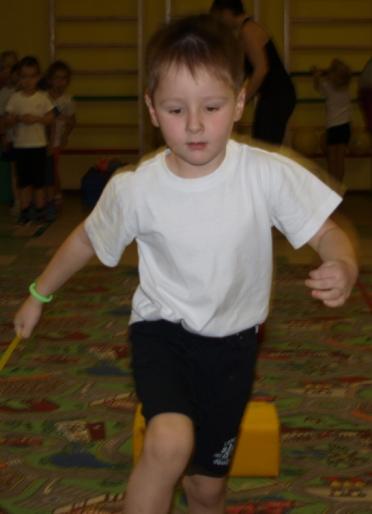 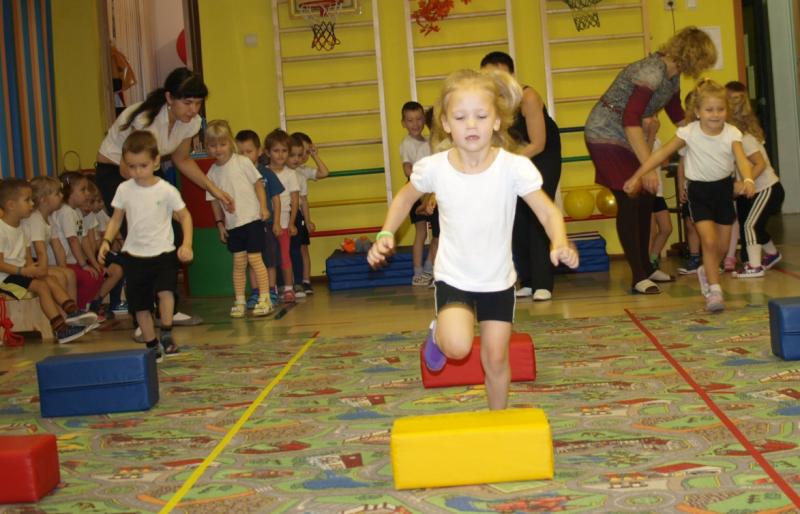 Серый волк – зубами щёлк!                                   Коза-мама вас всех ждёт!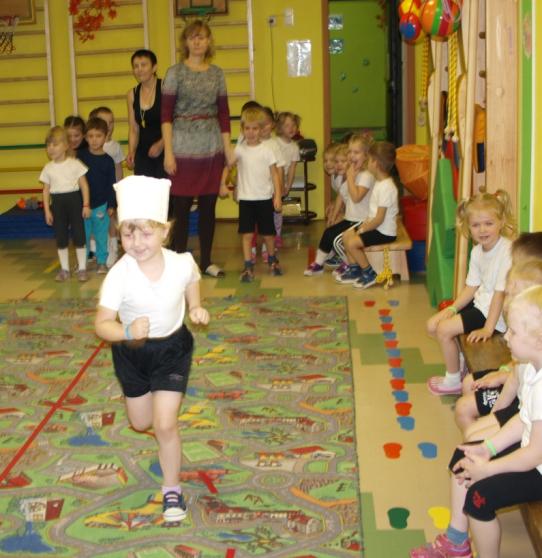 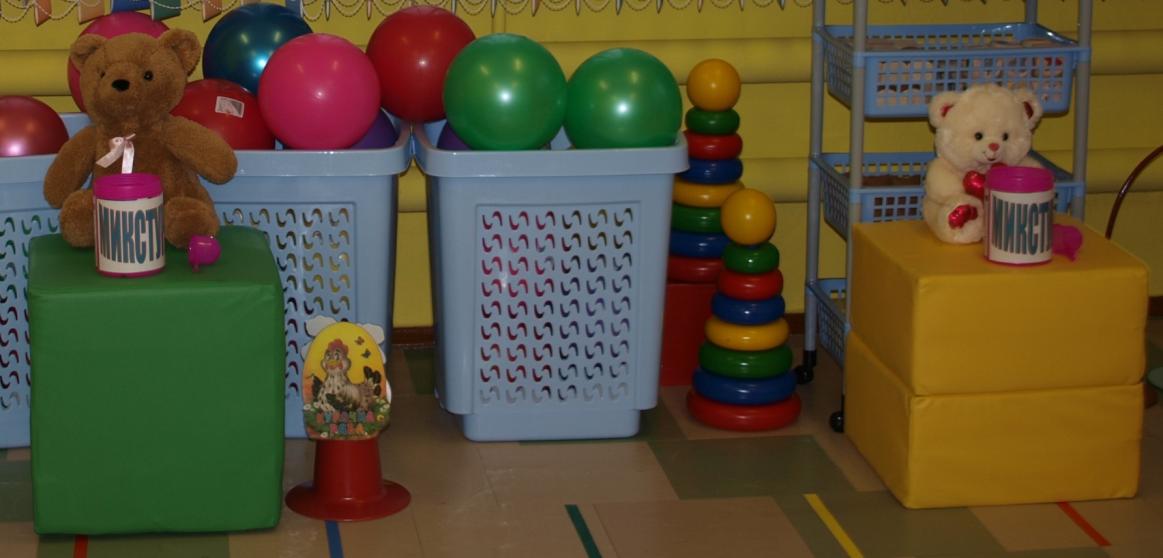 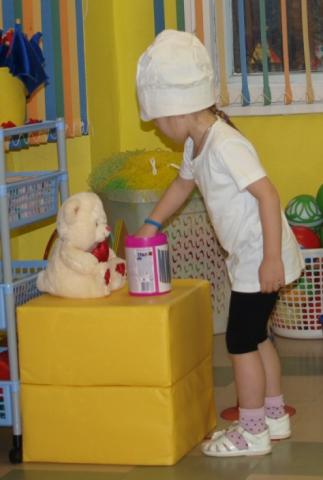 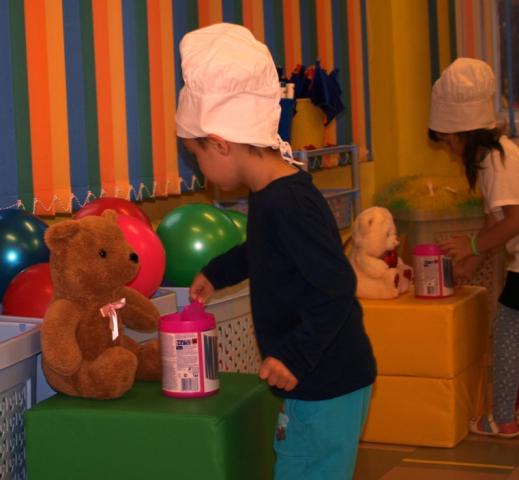 Добрый доктор                         АйболитВсех излечит,                                     исцелит!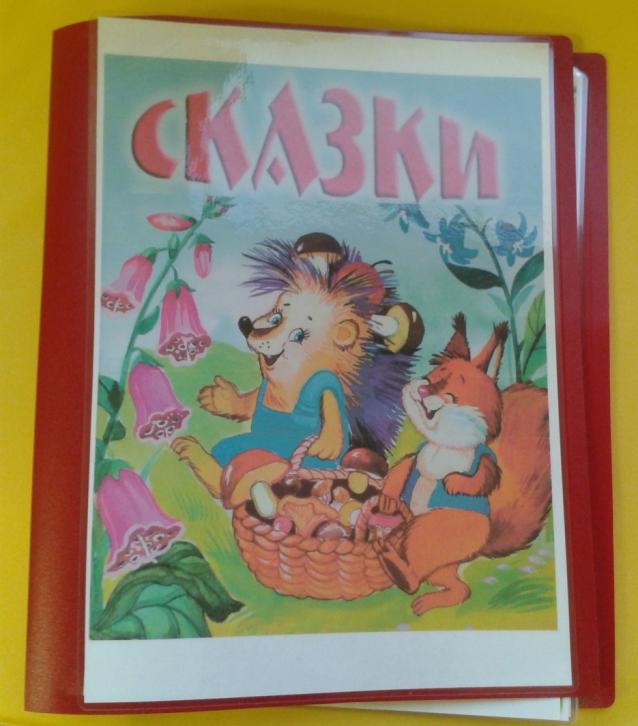 Все задания выполняем,                 Книгу сказок собираем!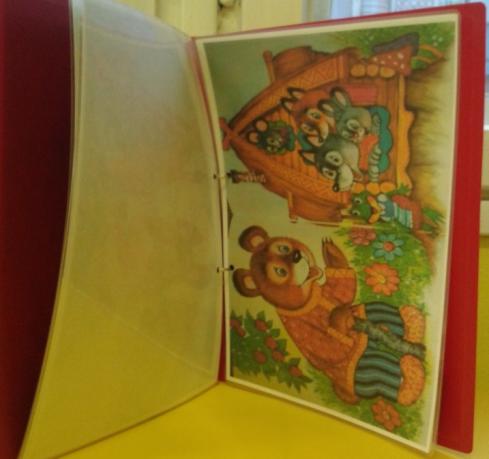 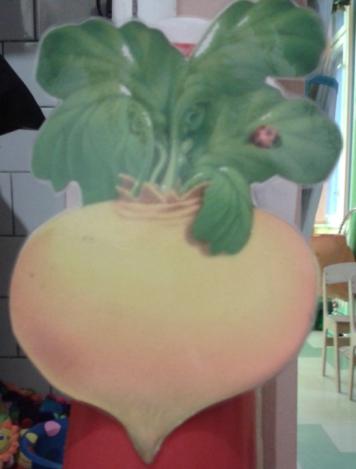 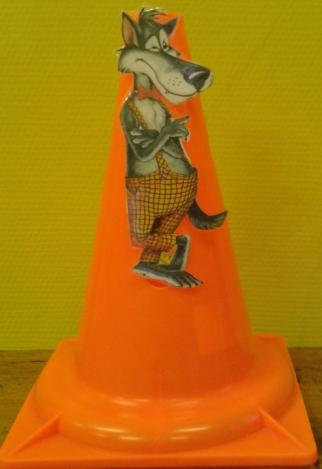 Репка,  Ряба,  Колобок, Волк, козлята, Теремок…Даже доктор Айболит             С нами в сказке говорит.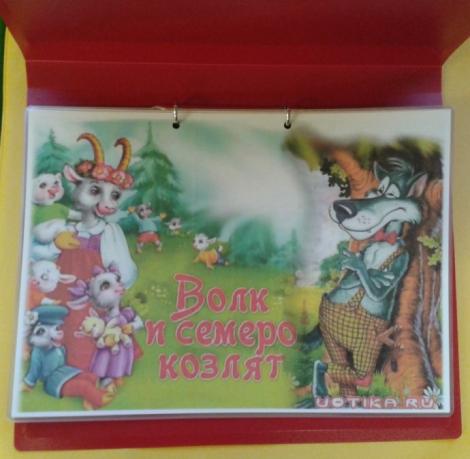                                  Все странички отыскали,                                                                           Книгу сказок мы собрали!